For immediate release: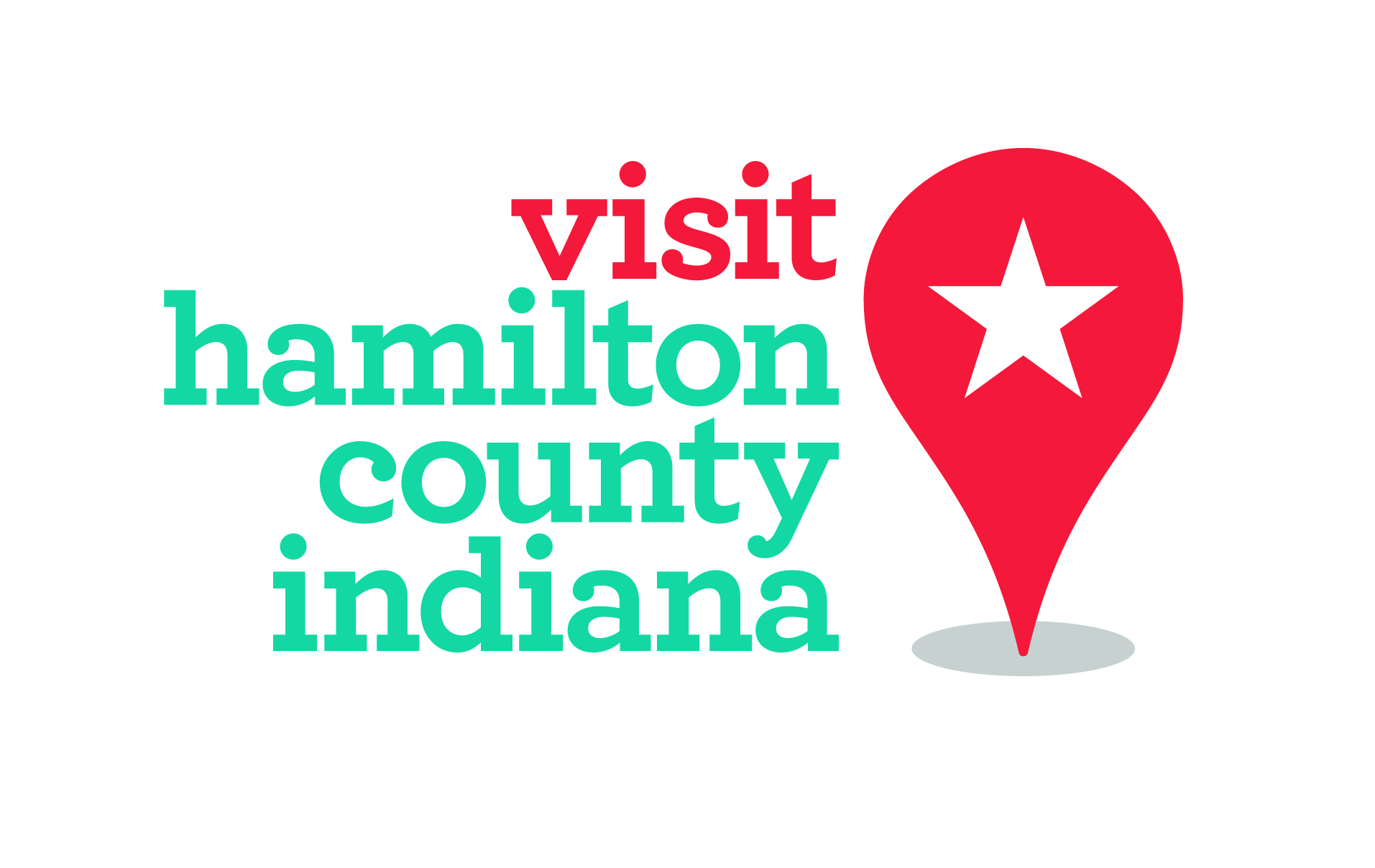 Contact:Whitney Riggswriggs@hamiltoncountytourism.com317-660-4046/812-430-7320Hamilton County celebrates Tenderloin TuesdaysHamilton County celebrates Tenderloin TuesdaysTenderloin Tuesdays, a tasty annual celebration of the Indiana sandwich, will kick off this week. Each Tuesday from June 27 through July 25, tenderloin sandwiches will be discounted at 25+ participating restaurants. The promotion, which started in 2009 through Hamilton County Tourism, offers a variety of deals including $1 to $3 discounts on sandwiches or free beverages and desserts with a tenderloin purchase. “Only in the Hoosier State can you find such a passion for tenderloins,” said Whitney Riggs, communications coordinator for Hamilton County Tourism. “From the chefs to the locals, the debate continues as to which restaurant makes the best one.” Participating Tenderloin Tuesday restaurants are members of the Hamilton County Tenderloin Trail, which includes a total of 50 tenderloin-serving restaurants in the area.  For a full list of participating restaurants and discounts, visit: https://www.visithamiltoncounty.com/tenderloin/. Tenderloin Tuesdays, a tasty annual celebration of the Indiana sandwich, will kick off this week. Each Tuesday from June 27 through July 25, tenderloin sandwiches will be discounted at 25+ participating restaurants. The promotion, which started in 2009 through Hamilton County Tourism, offers a variety of deals including $1 to $3 discounts on sandwiches or free beverages and desserts with a tenderloin purchase. “Only in the Hoosier State can you find such a passion for tenderloins,” said Whitney Riggs, communications coordinator for Hamilton County Tourism. “From the chefs to the locals, the debate continues as to which restaurant makes the best one.” Participating Tenderloin Tuesday restaurants are members of the Hamilton County Tenderloin Trail, which includes a total of 50 tenderloin-serving restaurants in the area.  For a full list of participating restaurants and discounts, visit: https://www.visithamiltoncounty.com/tenderloin/. 